Publicado en Madrid el 06/02/2019 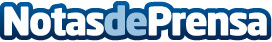 La startup Clicars alcanza los 50 millones de facturación acumuladaEn 2018 ha obtenido un crecimiento del 160% en su cifra de negocio con respecto al mismo periodo fiscal del año 2017. Sólo en el pasado año, la compañía ha duplicado las ventas de vehículos seminuevos y km0 respecto al año anterior. En tan solo tres años, Clicars ya cuenta con el mayor centro de España de vehículos seminuevos y km 0, y cuatro de cada cinco clientes se decantan ya por la compra online, reservando el vehículo sin haberlo visto antes físicamenteDatos de contacto:Axicom916611737Nota de prensa publicada en: https://www.notasdeprensa.es/la-startup-clicars-alcanza-los-50-millones-de Categorias: Nacional Finanzas Automovilismo Emprendedores Recursos humanos Consumo Industria Automotriz http://www.notasdeprensa.es